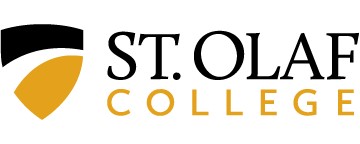 Event Work Order Email completed form to consupport@stolaf.eduOverview of EventIt can be helpful to give an overview of your event, especially if there are multiple locations and/or daysBuntrock Commonsif your event is in buntrock, list room or media needs here:Facilities What help do you need from facilities? if your event is not in buntrock, list room/table/chair needs here:Public SafetyBon AppetitRemember, even if you aren’t doing a catering order, it’s helpful for BA to know your event is happening Broadcast MediaWill you be streaming the event or any other media needs outside of Buntrock?Student org members (if applicable)Schedule  Event Name   Event Name   Event Type (e.g. lunch, lecture, meeting)  Event Type (e.g. lunch, lecture, meeting)  Event date(s)   Event date(s)   Event start and end times   Event start and end times   Expected Attendance (exact number or range)   Expected Attendance (exact number or range)   Are guests from on-campus or off-campus?    Are guests from on-campus or off-campus?    Any distinguished guests?  (e.g. mayor, president, etc.)   Any distinguished guests?  (e.g. mayor, president, etc.)   Meeting Space(s) (building and room)  Meeting Space(s) (building and room)  Main Contact  Main Contact  Office phoneCell phone (optional)emailSTO Unit Number (010-xxxxx)    STO Unit Number (010-xxxxx)    e.g.Room set: Standard set Media:  Standard set (mic, podium & screen);  No media needed Will use black sign holders to direct guests around building(Think about heat, cooling, tables/chairs, extra garbage cans, Custodial coverage.)e.g.Parking: Guests will park in the Buntrock lot.Expecting 12 passenger vans; guests will arrive via Metro Expresse.g.Pat, main contact, is working with BA regarding food and beverage arrangements. e.g.Greet speaker at 11:30 am in Valhalla and assist with set-up as necessary. Post signs in Buntrock directing to Valhalla. Signs to read “MY group’s meeting Valhalla”e.g.11:30-11:45 a.m.    Guests arrive11:45 a.m.-1:00 p.m.     Lunch1:30 p.m.Event End